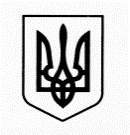 МІНІСТЕРСТВО ОСВІТИ І НАУКИ УКРАЇНИ                       БЕРЕГІВСЬКИЙ  ЗАКЛАД ЗАГАЛЬНОЇ СЕРЕДНЬОЇ ОСВІТИ   І - II СТУПЕНІВ                                                              МОСТИСЬКОЇ МІСЬКОЇ РАДИ  ЯВОРІВСЬКОГО РАЙОНУ  ЛЬВІВСЬКОЇ ОБЛАСТІНАКАЗ25.05.2022 р.                                                                 № 35-оПро підсумки моніторингуякості знань учнів 3,7 та 9 з української мови та математики    Відповідно до наказу Берегівського ЗЗСО І-ІІІ ступенів № 45-о від 03.09.2021 року у навчальному закладі проведено моніторинг якості знань учнів 3,7 та 9 класів з української мови та математики.Результати моніторингу з української мови у 7 класі такі: Дослідження показали, якість знань, рівень навченості відзначаються стабільністю, а коефіцієнт залишкових знань знизився на 14%. При написанні диктанту основними помилками були: 1) правопис складних слів; 2) розділові знаки у складному реченні. При виконанні граматичних задань утруднення викликало: 1) синтаксичний розбір речення ; 2) вживання дефіса у прислівниках; 3) творення дієслів наказового способу способу. Результати моніторингу з математики  у 3 класі такі:Результати моніторингу з алгебри  у 9 класі такі:Результати моніторингу з геометрії у 9 класі такі:Моніторингові дослідження показали,що на високому рівні знання засвоїв 1 учень(5%),на достатньому 4 учні(15%), середньому 16 учнів(70),початковому 2учні(10%).Типові помилки під час виконання контрольних робіт з алгебри і геометрії:-на формули скороченого множення;-загальний вигляд графіків функцій;-спрощення дробів;-розв’язування квадратних рівнянь через теорему Вієта;-зведення подібних доданків у прикладах з коренями.Виходячи з вищезазначеного,НАКАЗУЮ:1.Заступнику директора Скабарі О.В.:1.1. До 31 травня 2022 року  провести нараду з учителями  за підсумками моніторингу навчальних досягнень учнів.1.2 Посилити контроль за об’єктивністю оцінювання знань учнів відповідно до вимог Критеріїв оцінювання навчальних досягнень учнів.1.3. Здійснювати систематичний контроль за виконанням наказів МОНУ від 3 червня 2008 року № 496 «Про затвердження Інструкції з ведення класного журналу учнів 5-11 класів загальноосвітніх навчальних закладів (№1222 «Про затвердження орієнтовних вимог оцінювання навчальних Розділ  3. Оцінювання навчальних досягнень учнів) та від 21 серпня 2013 року досягнень учнів із базових дисциплін у системі загальної середньої освіти».)2. Учителям української мови, історії та математики Чміль М.І., Карплюк С.Я., Клек Н.І. виставити  в класні журнали оцінки, які учні отримали під час написання моніторингових контрольних робіт.3. Адміністратору шкільного сайту Солтис О.І. розмістити наказ на офіційному вебсайті школи.4. Контроль за виконанням наказу залишаю за собою.Директор                                     В.КуцерибЗ наказом ознайомлені:Чміль М.ІКарплюк С.Я.Клек Н.І.КласиКількість учнівВисокийДостатнійСереднійПочатковий72134113КласиКількість учнівВисокийДостатнійСереднійПочатковий39243-КласиКількість учнівВисокийДостатнійСереднійПочатковий92014132КласиКількість учнівВисокийДостатнійСереднійПочатковий9201316-